Урок литературы(2 часа). 11 класс. Урок внеклассного чтенияДолгая дорога Зулейхи к внутренней свободе  и счастью(по роману Г.Яхиной «Зулейха открывает глаза»)Урок по содержанию этого романа будет хорошим продолжением темы «сталинских репрессий» и  темы «маленького человека» - песчинки в круговороте истории. Эти два урока внеклассного чтения, я думаю,   хорошо было бы провести  после изучения рассказа А.И.Солжиницына «Один день Ивана Денисовича»МБОУ гимназия №7 Бугульминского муниципального района Республики Татарстанучитель русского языка и литературы МБОУ гимназии №7 Арбузова Светлана СергеевнаСодержаниеПредисловие.Журналисты Мобилизующий этап Проблематика романа «Зулейха открывает глаза».Это многих трудный путь… Зулейха на пути к возрождениюПослесловие.                                                                                        Святая женская судьба,
                                                                                                      Сердечных мук тебе не             минуть,
                                                                                            И сердца твоего мольба -
                                                                                                 Сумеет до небес достигнуть.                                                                                              А нежных рук твоих тепло,
                                                                                           Согреет в лютые морозы.
                                                                                              Поддержишь, если тяжело,
                                                                                                      Прольешь любви святые слезы.                                                                              ПредисловиеВокруг «Зулейхи» Опубликовано: 23.04.2020 15:32     Фильм «Зулейха открывает глаза», премьерный показ которого завершился на канале «Россия-1», возможно, так бы и остался в памяти не более чем добротным сериальным продуктом, если бы не поток крайних суждений и оценок, который обрушился на авторов экранизации романа Гузель Яхиной задолго до финальной восьмой серии.   Ещё шли титры после показа первой части, а в социальных сетях уже кипели страсти. Многим не терпелось излить своё разочарование, а некоторые даже зареклись смотреть фильм дальше. Кроме саундтрека – песни «Ай, былбылым» в исполнении Дины Гариповой, комментаторам не нравилось почти всё: то, как показана татарская деревня, сама «картинка», игра актёров. Но в особенности Чулпан Хаматова в роли Зулейхи. Вдруг выяснилось, что-де и на татарку она не похожа и вообще всё делает не так. Досталось на орехи и Гузель Яхиной, но ей и не привыкать быть мишенью для критики тех, кто по непонятным причинам присвоил себе право говорить от имени всего татарского народа. Через пару дней словесных баталий, выпавших на самоизоляцию, заинтригованы были даже те, кто ни романа не читали, ни фильм смотреть не планировали, а к середине показа «Зулейха» уже била рекорды в телеэфире и набрала свыше 9 млн просмотров на YouTube. Одновременно наблюдался, как говорят вирусологи, экспоненциальный рост активности «кинокритиков». Сначала Чулпан Хаматова пожаловалась на поступающие ей через соцсети оскорбления и угрозы. Затем «Коммунисты России» потребовали запретить показ сериала, усмотрев в нём «пасквиль на советское прошлое». Но эта реакция как раз самая предсказуемая. К слову, пока шёл сериал, в тех же  социальных сетях можно было почерпнуть массу похожих сюжетов, только более изобретательных и трагичных. Их никто не придумывал, просто обычные люди, потомки тех самых раскулаченных крестьян, рассказывали каждый историю своей семьи.   Через пару дней словесных баталий заинтригованы были даже те, кто ни романа не читали, ни фильм смотреть не планировали, а к середине показа «Зулейха» уже била рекорды в телеэфире и набрала свыше 9 млн просмотров на YouTube   Тем временем многие известные деятели культуры вступились не столько за саму экранизацию, которая ни на что особо не претендует, сколько за автора романа и исполнительницу главной роли. Хотя обеим абсолютно не в чем себя упрекнуть. Яхина, как бы ни относиться к её творчеству, вписала-таки образ татарской женщины в мировой литературный контекст (роман «Зулейха открывает глаза» переведён на 34 языка). Чулпан же Хаматова была и остаётся актрисой первого ряда. От её Зулейхи невозможно отвести глаз, даже когда она молчит и, может, в особенности когда молчит. Это не про игру, это про личность, одно присутствие которой создаёт мощное силовое поле что в жизни, что на экране. Никакое «перевоплощение» рядом с этим даже не стоит. Похожий магнетизм исходит и от других звёзд сериала – Сергея Маковецкого (Лейбе), Романа Мадянова (Кузнец), Розы Хайруллиной (Упыриха). Лично мне не мешал даже лёгкий привкус дежавю в том, как и что они делают в кадре. Скорее, это добавляло их персонажам архетипической оптики, о которой любой фильм может только мечтать. К приятным моментам можно отнести и узнавание на экране казанских артистов, занятых преимущественно в небольших эпизодах. Не все из них новички в кино, но своим участием именно в этом проекте они доказали, что их потенциал намного больше и интереснее того, что может им сегодня предложить татарстанский кинематограф. Наверное, можно найти простые и ясные объяснения и тому, почему не всё в фильме получилось. Но в ситуации, когда от создателей художественного произведения со всех сторон требуют «личных извинений», признаться, делать это совсем не хочется. Ясно только одно: очень и очень многих фильм цепляет за живое, и не всегда эти чувствительные точки лежат в плоскости искусства
Источник: http://rt-online.ru/vokrug-zulejhi/
© Газета Республика ТатарстанЭто  свежие новости. А мне хочется поговорить о романе «Зулейха открывает глаза»Класс: 11 Предмет    ЛитератураТема урока:       Долгая дорога Зулейхи к внутренней свободе  и счастью(по роману Г.Яхиной «Зулейха открывает глаза»)Время проведения: 2 урокаТип урока: Урок  внеклассного чтения с использованием национально-регионального компонента  Методы:  эвристический, частично-поисковый, метод самостоятельной работы с текстом, метод мотивации учебной деятельности.    Приемы:   «Рюкзак идей»,   «Пометки на полях»,  «Нарисуйте счастье», интерактивная игра «Аукцион»,  работа в группах.Оборудование:      Книга  Г.Яхиной  «Зулейха открывает глаза».  История   России. 10 класс. Учебник для общеобразовательных организаций / М.М. Голимов, А.А.Данилов и др.; под ред. А.В.Торкуно-ва. – М.: Просвещение, 2016.   Толковый словарь  Ожегова;  Ефремова Т.Ф. Толковый словарь русского языка; С.И.Ожегов, Н.Ю.Шведова; Толковый словарь русского языка; Карточки с заданиями. Выставка книг Г.Яхиной («Зулейха открывает глаза», «Дети мои»). Компьютер, мильтимедиа, интернет – ресурсы. Ход урока2 слайдI.ЖурналистыОбзор романа Г. Яхиной «Зулейха открывает глаза»ИЮЛ 10, 2016by TERRA LITERATURAin ПРОЗАОбзор современной российской исторической прозы:Исторический роман Г. Яхиной «Зулейха открывает глаза» – художественное осмысление автором переломных событий в Советском государстве 30-х годов XX столетия. Среди направлений в современной исторической романистике, обращающейся, в основном, к переломным моментам прошлого, очевидно тяготение к проблемам государственности, власти, общечеловеческих ценностей, нравственности, вероисповедания. Актуализация тем зла и добра, веры и ее отсутствия, защиты идеалов морали служит средством пробуждения национального самосознания.Гузель Яхину считают главным открытием Года литературы. Одни критики  проводят аналогии с творчеством М. Шолохова, В. Шаламова и А. Солженицына, называют ее роман «женским вариантом» «Обители» Захара Прилепина. Другие рассматривают роман «Зулейха открывает глаза» в контексте «женской литературы». Г. Яхину относят к плеяде «двукультурных» писателей (Ф. Искандер, Ю. Рытхэу, А. Ким, Ч. Айтматов): «Роман обладает главным качеством настоящей литературы, попадает прямо в сердце. Рассказ о судьбе главной героини, татарской крестьянки времен раскулачивания дышит такой подлинностью, достоверностью и обаянием, которые не так уж часто встречаются в последние десятилетия в огромном потоке современной прозы» [6].В центре произведения – судьба молодой женщины. В интервью Г. Яхина отметила: «Для меня «Зулейха…» – это очень личная вещь, я вынашивала и писала ее почти три года. Можно сказать, у меня не было выбора, о чем писать, – я точно знала, что буду писать именно о раскулачивании и кулацкой ссылке» [2]. История семьи Яхиных представлена в контексте большой истории Страны Советов. «Бабушке было 7 лет, когда родителей раскулачили и всю семью сослали на Ангару. Высадили на пустом берегу, в глухой тайге. Сначала жили в землянках, потом отстроили себе дома, работали на Аяхтинском золоторудном комбинате. Это был не лагерь, а трудовой поселок, назывался Пит-Городок. Стоял он на реке Большой Пит – притоке Ангары… В Пит — Городке бабушка прожила 16 лет»[2].«Зулейха открывает глаза» — это произведение о желании жить вопреки всему, о любви, которая сильнее смерти. Обращаясь к теме раскулачивания, Яхина опирается на традицию классических романов ХХ в. в осмыслении проблемы «роль личности в Истории». За годы испытаний у хрупкой девушки Зулейхи выработался настоящий сибирский характер, в центре внимания автора – его психологическое исследование.С одной стороны, роман «Зулейха открывает глаза» – типично «женский роман», ведь в центре повествования судьба женщины, и автор стремится как можно правдивее описать чувства своей героини. В начале повествования Зулейхе тридцать лет, но удивительно, что тридцатилетняя женщина воспринимается читателями как маленькой неопытная девочка, которой еще предстоит увидеть мир «широко открытыми глазами». Не девочка и не взрослая, женщина — в переломный момент судьбы. В романе есть сцена, в которой Зулейха стоит перед огромной картой и постепенно осознает, что гигантская карта – это вся ее Страна Советов, а сама она – маленькая песчинка в ней. Маленькая женщина и большая карта. Эта сцена стала отправной точкой всех предшествующих и последующих событий в романе.С другой стороны, произведение Яхиной можно отнести и к исторической прозе. В современном литературоведении нет единого толкования термина «историческая проза». Если роман раскрывает закономерности общественной жизни, облик людей в их неповторимости, обусловленной эпохой, – значит, это роман исторический, хотя в произведении нет ни документального засвидетельствования явлений, ни исторических лиц. Итак, «историзм», повествование «об отошедшем периоде» и «документальность» – таковы определяющие черты исторического романа в его классическом виде.Роман Г. Яхиной – это история ссыльных переселенцев: раскулаченных из деревень, питерских интеллигентов. Жизнь сталкивает Зулейху с чудаком-профессором Лейбе, комендантом Игнатовым, художником Иконниковым. В произведении четыре части: 1) «Мокрая курица» – годы, проведенные Зулейхой в удушливой атмосфере рабской несвободы в семье мужа; 2) «Куда?» – полгода, проведенных по дороге в Сибирь; 3) «Жить» – период строительства поселка Семрук, рождение ребенка, время заново учиться жить; 4) «Возвращение». Действие романа охватывает 1930-1946 годы.В романе существуют три «смысловых» центра, кульминации, в которых меняется сознание героев, их взгляды на жизнь. Трижды Зулейха «открывает глаза». Описывая тяготы жизни Зулейхи, Яхина через все произведение проносит главную философскую мысль: никакое бытовое рабство и политическая каторга не способны сломить волю действительно сильной личности. Зулейха выстояла, не потеряла человеческих качеств, не озлобилась, не предпочла смерть борьбе за жизнь. Героиня словно бы «кричит» людям: «Откройте глаза!» «Зулейха открывает глаза» – это еще и глубокий философский роман. Это реквием автора по жертвам тоталитарного режима.Стилистической особенностью книги можно считать смешение языков (татарский, русский, французский), привлечение фольклорных элементов (духи, урман, фэрэштэ), позволяющих осознать масштаб народной трагедии, ее интернациональность.Какова жанровая модификация романа? Исторический  или историко-приключенческий роман? Былина или семейная сага? Это зависит от интерпретации произведения. Очевидно, что перед нами современная историческая проза, которая  никого не оставит равнодушным.Обзор романа Г. Яхиной «Зулейха открывает глаза» подготовлен аспиранткой кафедры литературы Ольгой Сергеевной Ханенко по материалу публикации автора: Ханенко , О.С. Жанрово- стилевые особенности современной исторической прозы (на примере романа Г. Яхиной «Зулейха открывает глаза»).-Магнитогорск: МГТУ им. Г.И.Носова, 2016.3 слайд4 слайд Историки - Видеофрагмент о раскулачивании 30-х годов           Оргмомент         II. Мобилизующий этап 1.Вступительное слово учителя  А) Внимательно посмотрите на картинки. 5 слайд- Что, по вашему мнению, изображено на них?-Как вы думаете, что общего между этими картинками?- Могли бы вы объединить их и сформулировать тему нашего урока?6 слайд  Долгая дорога Зулейхи к внутренней свободе  и счастью Б) 7 слайд    В 2016 году на литературной ярмарке в Хельсинки писательница Гузель Яхина сказала в интервью с финским профессором русского языка и литературы хельсинского университета Томи Хуттунен, что её роман «Зулейха открывает глаза» развивается сам по себе, начиная с национального аспекта первой части, в которой изображается татарский быт.     - Как вы считаете, почему роман так называется? «Зулейха открывает глаза» в прямом или переносном значении? 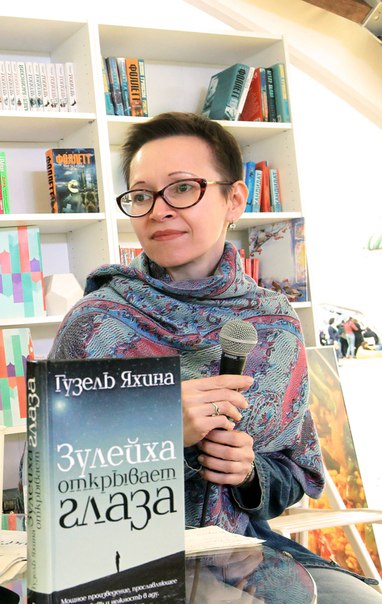 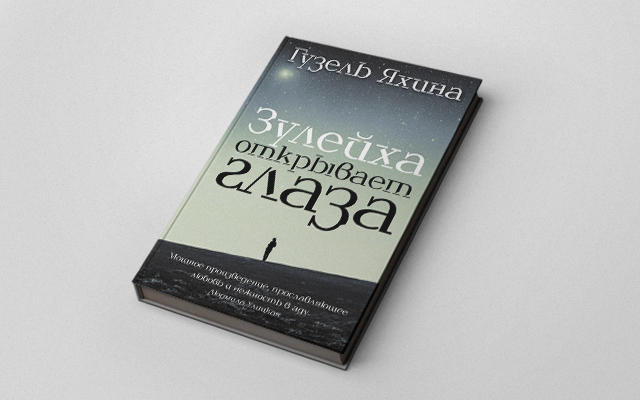 2. Прием «Рюкзак идей»        Каждый ученик записывает на листочке ответ, предположение. Этот этап длится 2-3 минуты. Листочки с ответами опускаются  в рюкзак. Проверяются учащимися в конце урока. Дети подтверждают или опровергают свое мнение.2. Закрепление изученного материала1. Беседа по содержанию   - Как вы думаете, почему в одном из интервью Г. Яхина сказала: «Для меня «Зулейха …» - это очень личная вещь»?   Кто послужил прототипом главной героини?    - В романе существует три «смысловых» центра, в которых меняется сознание героев, их взгляды на жизнь. Трижды Зулейха «открывает глаза». Назовите эти «смысловые» центры. Аргументируйте свои доводы.    - Какова жанровая модификация романа?  (исторический роман)   - Марина Цветаева однажды обронила: «Все стихи пишутся ради последней строки». Кажется, книга Гузели Яхиной написана ради первой главы. Почему?     - Можно ли выжить в условиях ада? Как не сломаться и не сойти с ума?   - Что можно считать стилистической особенностью книги?   (Смешение языков (татарский, русский, французский), привлечение фольклорных элементов), позволяющих осознать масштаб народной трагедии, её интернационализм).    -   Лиза Хейден – Эспеншейд, переводчик книги «Зулейха открывает глаза», писала: «Гузель Яхина   вплетает в свой роман очень много элементов – живые характеры, татарскую культуру, советскую историю и в числе всего прочего – описания природы».  Как вы считаете, какова роль природы в романе. Объясните свое мнение, используя цитаты из текста.   - Тяжелые испытания выпали на долю Зулейхи.  Почему же автор пишет: «Хорошо, что судьба забросила её сюда»? 8 слайд        - Чем заканчивается роман?3. Работа с Толковыми словарями.  (Толковый словарь  Ожегова;  Ефремова Т.Ф. Толковый словарь русского языка; С.И.Ожегов, Н.Ю.Шведова; Толковый словарь русского языка).-Как вы понимаете выражение «внутренняя свобода»?-  Как вы думаете, что такое счастье?   - Найдите определения  в Толковых словарях. 4. Слово учителя   Правильно, ребята, слово «счастье» одно, а мнений – много. Часто говорят, что человек – кузнец своего счастья. На этот счет высказывались многие известные люди. Существует две крайние позиции в понимании счастья. Одни считают, что счастье – целиком подарок судьбы, результат везения, случайный дар. Другие утверждают, что счастье целиком зависит от человека, его воли , желания и внутренней свободы.  Еще  французский философ, социолог Ш.Фурье писал: «В Риме во времена Верона существовало 278 противоречивых мнений об истинном счастье, их числилось гораздо больше в Париже». В чем причина?- Американский педагог, писатель Дейл Карнеги говорил: «Ведите себя так, словно вы уже счастливы, и вы действительно почувствуете себя счастливым».- «Счастье и несчастье человека в такой же степени зависят от его нрава, как и от судьбы», - подчеркивал Ж.Лабрюйер, французский философ моралист.   Мы понимаем, что не все от нас зависит, тем не менее настраиваем себя на то, что должны пройти  свою часть пути к счастью несмотря ни на что. Своей деятельностью мы можем компенсировать невезение и даже поспорить с несчастливым жребием. Счастье соразмерно жизни. Сама жизнь – уже счастье.   Русский писатель Л.Н.Толстой справедливо писал: «Счастье жизни – в самой жизни». В самом деле, человек изначально счастлив, счастлив уже в силу того, что он живет.5.Проблематика романа «Зулейха открывает глаза» (индивидуальное задание)6.Пересказ учащимися  восточных  легенд о птице Симург 9 слайд(индивидуальное задание)7. Слово учителяИмя Симург переводится как «тридцать птиц». В татарском варианте оно звучит как Семруг. Гузель Яхина рассказала нам легенду. Легенду длиною в роман. О тридцати переселенцах, переживших сотни других, проделавших тяжелый и опасный путь. Путь от Казани до маленького, никому не известного поселка, расположенного на высоком берегу реки Ангары. Поселка, которого в далеком 30-м году прошлого века не было на карте, — они построили его и назвали Семрук. Хотели «Семь рук», правда. Мол, на четверых главных работников семь рук всего, один инвалид. Да машинистка ошиблась, допустила опечатку, и пошла бумага по инстанциям. Семрук и Семрук. Не переименовывать же. По-татарски почти как имя царицы   птиц. Семруг — птица справедливости и счастья. Тридцать переселенцев находят приют на берегу Ангары. Они прошли семь долин — долину Искания, Долину Любви, Долину Познания. Затем были Долина Безразличия, Долина Единения и Долина Смятений. Последней — Долина Отрешений. Они прошли и ее. Чтобы войти в страну Вечности, страну, куда нет входа живым. Вошли, чтобы понять: они и есть Семруг, они и есть высшая справедливость. Они и есть счастье. Счастье в неволе, в ГУЛАГе, вопреки  неволе и ГУЛАГу. По легенде птица Семруг, когда у нее подрастает сын, бросается в огонь…    В романе  Зулейха  идет навстречу своему горько – сладкому счастью.8.Это многих трудный путь…Зулейха на пути к возрождению» (индивидуальное задание)9. Стали ли счастливыми главные герои?  Заполним  таблицу, используя содержание  романа (работа в тетрадях)10.  Рефлексия     1. Прием «Нарисуйте счастье».Задание: нарисовать рисунок «Счастье».  Объяснить рисунок, аргументируя  свой  выбор.  2.Интерактивная игра «Аукцион».       Задание        Назвать пословицы о счастье. Побеждает та группа, которая назовет наибольшее количество пословиц.       Для справок:У кого хлебушко, у того и счастье.Не родись красивым, а родись счастливым.Где правда, там и счастье.Счастье не ищут, а делают.Счастье всегда на стороне отважных.Правда - хорошо, а счастье - лучше.Ни радости вечной, ни печали бесконечной.Кто за счастье борется, к тому оно и клонится.Кому счастье служит, тот ни о чем не тужит.Счастье не корова: не выдоишь.Тот жизнь ругает, кто счастья не знает.Счастье лучще богатства.После грозы вёдро, после горя радость.Радость прямит, кручина крючит.Кто в радости живет, того и кручина неймет.Счастье в руки не поймаешь.Счастливый скачет, бессчастный плачет.Наше счастье - дождь да ненастье.Счастье на коне, бессчастье под конем.Счастье - не рыбка, удочкой не поймаешь.Счастье в оглобли не впряжешь.Счастье ума прибавляет, а несчастье последний отнимает.Наше счастье в наших руках.Нового счастья ищи, а старого не теряй!Счастье не палка, в руки не возьмешь.Нет счастья, не жди и радости.Счастье тому бывает, кто в труде да в ученье ума набирает.Счастье - что солнышко, улыбнется и скроется.Счастье в нас, а не вокруг да около.Счастливому везде счастится.Всякому свое счастье - в чужое не заедешь.11. Итог урока      Учитель      Ребята, сегодня мы с вами  познакомились с романом Гузели Яхиной «Зулейха открывает глаза». Это произведение о желании жить вопреки всему, о любви и счастье, которые сильнее смерти. За годы испытаний у хрупкой девушки Зулейхи выработался настоящий сибирский характер. Описывая тяготы жизни  главной героини, Яхина через все произведение проносит главную философскую мысль: никакое бытовое рабство и политическая каторга не способны сломить волю действительно сильной личности. Зулейха выстояла, не потеряла человеческих качеств, не озлобилась, не предпочла смерть борьбе за жизнь. Героиня словно бы кричит людям: «Откройте глаза!».   «Зулейха открывает глаза» - это еще и глубокий философский роман. Это реквием по жертвам тоталитарного режима.12.ПослесловиеКак сложится «жизнь» романа в будущем? Думаю, что ответ однозначен: это будет долгая и замечательная судьба. Такие книги не исчезают бесследно. Они привлекают внимание всё новых и новых читателей своей свежестью, глубиной содержания. Читая в газете  «Республика Татарстан» №165 от 19 ноября 2015 года интервью с Гузель Яхиной, я узнала, что изначально произведение было написано как сценарный вариант, только потом сценарий перерос в роман. Автор не исключает, что по материалу романа может быть снят фильм. Премьера фильма  состоялась 13.апреля 2020 года и вызвала огромный интерес и читателей, и критиков. (О полемике вокруг фильма мы говорили в начале урока) 13.  Домашнее задание     Выбрать одно задание из предложенных (с учётом индивидуальных возможностей).     1.Написать    эссе   «Трижды  «открытые глаза».     2.Написать отзыв в газету о творчестве Гузель Яхиной.     3.Составить  обратный кластер  (написать резюме) на тему: «Женское счастье».     4. Составить   плэйкаст  по роману  Гузель Яхиной «Зулейха открывает глаза».     5..Создать буктреллер  к  романуПриложения к урокуПриложение 1Приложение 2	Проблематика романа «Зулейха открывает глаза»1.О чём же этот роман, получивший столь высокую оценку и у экспертов, и у читателя?  Сама автор в разговоре с корреспондентами различных газет и журналов говорит так: "Это произведение, наверное, в первую очередь, о женщине и её судьбе, о том, как из забитого существа героиня превращается в настоящего человека, обретает себя, начинает новую жизнь, в то время, как, казалось бы, жизнь закончена. И вторая идея - о том, что в каждом несчастье, в каждом горе, даже самом большом, может содержаться зерно будущего счастья - эту идею я тоже хотела выразить».Конечно, это главная проблематика романа. Но наряду с данной проблемой, в романе глубоко раскрыты и другие: проблема раскулачивания, которая в действительности коснулась многих людей в нашей стране, проблема взаимоотношений мужчины и женщины, «положения женщины в мусульманском мире и в советском пространстве», репрессированной интеллигенции, материнского самопожертвования, умения не потерять себя в нечеловеческих условиях ГУЛАГа. А ещё это роман о силе духа и человеческих ценностях. Одним словом, это роман о страшных страницах истории нашей страны и её народа, на долю которого в прошлом веке выпало немало испытаний: войны, голод, разруха, коллективизация, политические репрессии, в ходе которых были унижены и уничтожены лучшие из лучших, у которых и в мыслях не было бороться против своего народа. Сотни тысяч замученных, расстрелянных, загубленных партийцев, миллионы крестьян, оказавшихся жертвами раскулачивания, маршалы и генералы, ученые и поэты, писатели и артисты, которые на самом деле были преданы Родине. Это роман и о них.Я много раз слышала о том, что это был период, когда отец доносил на сына, муж на жену и наоборот, сосед на соседа… Страшное время. Каждый был сам за себя, легко перешагивал через жизнь другого, разрушая человеческие судьбы. В романе «Зулейха открывает глаза» такими являются бывший заключённый Горелов, доносивший на своих, Зиновий Цыган, построивший свой карьерный взлёт на преступной деятельности. А ещё Груня и её сожитель Степан, которые ради дополнительной площади в коммунальной квартире, написали донос на профессора Казанского университета Вольфа Карловича Лейбе, так и не понявшего в момент ареста, какую подлость по отношению к нему осуществили те, кого он считал близкими людьми.2.Немаловажной является и сюжетная линия, связанная с развитием взаимоотношений Зулейхи и Ивана Игнатова. Иван Игнатов – командир «красноордынцев», как называет Зулейха всех тех, кто приехал в Юлбаш для раскулачивания местных жителей, в том числе и её мужа Муртазу. Именно он убивает Муртазу, но и он же спасает  Зулейху, когда она оказывается в ледяной воде Ангары,  оформляет метрику и даёт деньги  Юзуфу, сыну Зулейхи, чтобы он мог тайно уехать из сибирского посёлка Семрук в Ленинград для осуществления своей мечты. Пожалуй,  только он один из работников ГПУ, сопровождавших «врагов народа» к месту их ссылки, остаётся Человеком. Игнатов не раз ловит себя на мысли, что жалеет Зулейху. Вычёркивая из списка умерших по дороге арестованных, он «видит не буквы, а лица». Он всё чаще мысленно судит себя. Спасённая жизнь Зулейхи казалась ему прощением за смерть тех, кого он запер на барже и не смог открыть замок, чтобы освободить их, когда баржа пошла на дно. Там, в Сибири, он стал чувствовать ответственность за оставшихся в живых 29 переселенцев, среди которых русские и татары, чуваши и мордвины, марийка, хохол, грузинка, немец Лейбе. Многие из них понимали состояние души Игнатова, помогали ему, а однажды спасли от смерти. И для Зулейхи он со временем стал «хорошим человеком». Судьба Игнатова – свидетельство того, что всё в жизни зависит только от самого человека. В одних и тех же условиях и жизненных перипетиях одни теряют свой человеческий облик, а другие остаются людьми.Интересна судьба и представителей интеллигенции, которые не теряют себя и здесь, в глухой тайге. Профессор Лейбе выполняет свой врачебный долг – лечит людей, возвращает их к жизни, не сетуя на трудности. Художник Иконников в свободное от агитационной росписи клуба продолжает писать  «на оказавшихся в его распоряжении холстах какие-то свои картины». Обладая профессиональной и даже фотографической памятью, он рисовал Париж, Москву, Петербург, всё то, что ему было дорого и близко. К рисованию приобщил он и сына Зулейхи Юзуфа. А Изабелла обучает мальчика французскому языку. Рыбак Лука, оставивший Юзуфу лодку, однорукий Авдей – они очень разные, эти переселенцы. И простые работяги, и крестьяне, и творческая и научная интеллигенция, сумели выжить, не сломались и смогли остаться людьми.Судьбы всех этих героев тесно связаны с судьбой главной героини, Зулейхи.	Приложение 3	Это многих трудный путь…Зулейха на пути к возрождению1.Кто же она, наша героиня? Почему её жизнь вызывает наш читательский интерес?  На мой взгляд, в судьбе Зулейхи запечатлены судьбы многих советских женщин того периода. Ей было всего лишь 15 лет, когда её выдали замуж за 45-летнего Муртазу, в браке с которым она так и не испытала ни женского, ни материнского счастья. Муж её не любил, бил, унижал. За пятнадцать лет совместной жизни она привыкла к мысли, что её место на сундуке, что она не имеет права перечить мужу, что должна выполнять все прихоти своей свекрови, Упырихи, так называла её про себя Зулейха. Она оскорбляла её так, как не оскорблял её даже Муртаза. «Гнилому корню гнить, а здоровому – жить», - так говорила Упыриха, упрекая сноху в том, что та рожала только девочек. Было их четыре: Шамсия, Фируза, Халида, Сабида. Все они умерли, в чём винила свекровь Зулейху. А сама Зулейха, полуголодная,  украдкой от мужа брала из дома что-нибудь из съестного, чтобы задобрить духов кладбища. «Угодить духу – дело непростое. Знать надо, какой дух что любит. Живущая в сенях бичура, к примеру, – неприхотлива. Выставишь ей пару немытых тарелок с остатками каши или супа – она слижет ночью, и довольна. Банная бичура – покапризнее, ей орехи или семечки подавай. Дух хлева любит мучное, дух ворот – толченую яичную скорлупу. А вот дух околицы – сладкое. Так мама учила». Духа кладбища  она молила, чтобы «присмотрел за могилами дочек, укрыл их снегом потеплее, отогнал злых духов». 2.В тридцать лет она выглядела худой, угловатой, «мокрой курицей», как называл её муж. Со смертью мужа (его убивает Игнатов), именно на долю Зулейхи приходятся испытания как жене кулака. Она не оправдывается, за неё никто не заступается, хотя все в селе знают, как она жила. Покидая Юлбаш, Зулейха ещё не знает, какие испытания ждут её впереди. Но именно с этого момента начинается её путь к новой жизни. Не случайно село называется Юлбаш: в переводе на русский язык оно означает «начало дороги». Это будет путь от забитой крестьянки до свободной женщины. Образ дороги проходит через всё произведение. Это путь и в прямом смысле: передвижение на лошадях, на поезде, на барже, - и в переносном: внутренний путь возрождения самой Зулейхи. Однако везде её сопровождает смерть: смерть дочерей, мужа, попутчиков. Везло ли ей, Зулейхе? Да! Скорее всего, везло за те мучения, которые выпали на её долю раньше. В чём же оно это везение: отправили в путь немногим ранее, как разразилась эпидемия тифа, выжила в вагоне, «битком набитом человеческими жизнями», не утонула вместе с другими в Ангаре, познала, что такое любовь. Главное: судьба подарила ей сына, в рождение которого она не верила. Точнее, она не верила, что ребёнок будет жить. С его появлением пришло первое ощущение счастья. Да, ныл от голода желудок, но душа пела, а «сердце билось одним именем: Юзуф».  Повезло и в том, что на её новом жизненном пути встретился профессор Лейбе, принявший у неё роды прямо в дороге, а затем не раз спасавший от смерти больного Юзуфа. Рядом с ней были те, кто видел в ней женщину и подругу, кто помог стать ей сильной женщиной, способной постоять и за себя, и за своего сына. 3.Зулейха стала настоящей матерью. Она ходила на охоту наравне с мужчинами, снабжая артель мясом, разносила лесорубам обеды, драила в вечернее время больничные палаты, стирала бинты, но никогда при этом не забывала о сыне, точнее сказать, она делала всё ради него, своего Юзуфа, ставшего смыслом её жизни. Как настоящая мать она готова была отказаться от личного счастья с Иваном Игнатовым, когда узнала, что сын её заблудился в тайге. Ей не страшны были ни волки, ни медведи. Чувствуя вину перед сыном, она четыре дня стояла на коленях у его постели, когда он находился в бреду.  Менялись и взгляды Зулейхи на нормы жизни. Она меньше стала молиться, но не потому, что перестала верить в Аллаха, а потому, что больше стала понимать, что её спасение в ней самой. Теперь ей «казалось глупым тратить драгоценные минуты жизни на воспоминания об умерших». Теперь она уже не боялась Упырихи, которая приходила к ней во сне и, оскорбляя, как и раньше,  предвещала беду. Нелегко было Зулейхе принять решение отпустить сына. Провожая его, «Зулейха вглядывается, напрягает острое охотничье зрение. В лодке стоит и отчаянно машет ей руками мальчик – темные волосы растрепаны, уши вразлет, загорелые ручки тонкие, хрупкие, голые коленки в темных ссадинах: семилетний Юзуф уезжает от нее, уплывает, прощается. Она вскрикивает, вскидывает руки, распахивает ладони – сынок! И машет, машет в ответ обеими руками – так сильно, широко, яростно, что вот-вот взлетит… Лодка удаляется, уменьшается – а глаза ее видят мальчика все лучше, яснее, отчетливее. Она машет до тех пор, пока его бледное лицо не исчезает за огромным холмом. И еще много после, долго машет.Зулейха побредет, не замечая времени и дороги, стараясь не дышать, чтобы не множить боль».«Зулейха открывает глаза». В названии произведения скрыт весь смысл романа: Зулейха, забитая, тёмная, необразованная, униженная и оскорблённая женщина, стала сильной и свободной. Как сложится её судьба? Как сложится судьба сына? Вопрос остаётся открытым.Сама Гузель Яхина говорит, что продолжения романа не будет: «Признаюсь, изначально я хотела продлить историю дальше – сделать ещё одну главу уже про современность, где 85-летний Юзуф возвратился бы в Семрук, в места своего детства. Из этой главы мы узнали бы историю жизни Юзуфа – как он добрался до Ленинграда, стал художником, затем эмигрировал во Францию. Свою мать, Зулейху, он так больше ни разу и не увидел. Но потом я всё-таки решила не включать эту главу в финальный текст романа – она смотрелась неорганично».Наверное, это правильно. По крайней мере, с мнением автора мы должны считаться.Приложение 41.Легенда о Симурге
  Симург — символ бессмертия. В литературоведении, мифологии и философии существует великое множество трактовок  образа «Симург». Но на языке аллегории  выражение “увидеть  Симург” означает - осуществить  мечту.
 Одна из легенд о Симурге гласит:
    Симург, царь птиц, обитает  на горе Меру*,  поддерживающей небеса. Как-то раз, облетая бескрайние свои владения, он  роняет неописуемой  красоты перо, и местные птицы, которым постыли раздоры, найдя  его, решают отправиться на поиски мудрого царя  и спросить его совета.
    Как водится, далеко не все горят желанием совершить непростое путешествие, но все же   небольшой, но полный решимости отряд пускается в путь. Птицы преодолевают семь долин - поиска, любви, познания, отрешения, единения, удивления и уничтожения. Многие  дезертируют, другие погибают при перелёте, но тридцать птиц всё же достигают горы Симурга.
    И тут им открывается истина: что «Симург»  (недаром слово “си” по-древнеперсидски - тридцать, “мург” - птица)  - это и есть они сами, каждая из них и все они вместе.
                      2.   Семруг – птица счастьяДревняя восточная легенда гласит, что когда-то слетелись птицы всей земли на торжество, чтобы веселиться и радоваться жизни. Вот только праздника не получилось, начали ругаться и ссориться. Долго кричали, на всей земле было слышно, устали все от того шума. И тогда самый мудрый из всех, удод, предложил остановить распри и выбрать повелительницу, которой бы подчинялись остальные. И птицы решили просить Симурга, птицу счастья и справедливости, стать их царицей. Долог был путь, семь долин предстояло пройти, семь морей пролететь. Много опасностей ждало птиц на том пути, и не все выдержали его тяжести: одни погибли, другие вернулись домой. И только тридцать самых стойких добрались до дворца Симурга. Огляделись вокруг и поняли — они и есть та самая божественная птица. Симург — это каждая из них и все они вместе взятые. Приложение 5ПослесловиеКак сложится «жизнь» романа в будущем? Думаю, что ответ однозначен: это будет долгая и замечательная судьба. Такие книги не исчезают бесследно. Они привлекают внимание всё новых и новых читателей своей свежестью, глубиной содержания. Читая в газете  «Республика Татарстан» №165 от 19 ноября 2015 года интервью с Гузель Яхиной, я узнала, что изначально произведение было написано как сценарный вариант, только потом сценарий перерос в роман. Автор не исключает, что по материалу романа может быть снят фильм, премьера которого состоялась 13.апреля 2020 года и вызвала огромный интерес и читателей и критиков.Использованные источникиСмирнова Н. Блестящий дебют Гузель Яхиной. Газета «Республика Татарстан», 19 ноября, 2015года, стр.16Туманская О. Гузель Яхина «Лишь одно издательство ответило мне сразу. Отказом». Журнал «Татарстан», №11, 2015год, стр. 38-40Яхина Гузель. Зулейха открывает глаза. http://www.litmir.co/br/?b=251924http://www.ceninauku.ru/page_13869.htmhttp://www.livelib.ru/book/1001173596https://yandex.ru/images/search?textДобренко Е. Занимательная история: Исторический роман и социалистический реализм / Соцреалистический канон // под ред.Х. Гюнтера, Е. Добренко. – М.: Академический проект. – 2000. – С.874-895Интервью Г. Яхиной/ Литературная премия «Ясная поляна»// URL:http://www.yppremia.ru/novosti/intervyu_guzeli_yahinoy/Кайданский А. Женская литература /А. Кайданский// URL: http://www.proza.ru/2012/05/10/116Трофимова Е. Женская литература и книгоиздание в современной России /Е. Трофимова// URL:http://www.a-z.ru/women_cd1/html/trofimovar.htmФатеева Н. А. Языковые особенности современной женской прозы: Подступы к теме / Н. А. Фатеева // Русский язык сегодня. – М. : Азбуковник, 2000. – С.573-586.Яхина Г. Зулейха открывает глаза /Г.Яхина// URL: http://bookz.ru/authors/guzel_-ahina/zuleiha-_831/1-zuleiha-_831.htmlЯхинаГ. Зулейха открывает глаза /Г. Яхина// URL: http://lifeinbooks.net/chto-pochitat/guzel-yahina-zuleyha-otkryivaet-glazaФото godliteratury.ru№п/пГерои романаСтали счастливыми или  нетЖизнь до  высылки Жизнь  в Семруке  1.Зулейха  2.Сын Юзуф  3.Игнатов  4.Доктор Лейбе  5.Питерский интеллигент, художник Иконников.6.Агроном Константин Арнольдович7.Кузнец8.Горелов№п/пГерои романаСтали счастливыми или  нетЖизнь до  высылки Жизнь  в Семруке1.ЗулейхаСчастлива В далеком Юлбаше осталась ненависть му-жа, придирки свекрови, беспросветное будущее, рабский труд без благо-дарности, без радости, без удовольствия. Жила она в Юлбаше чужая, маленькая, тихая, нико-му не нужная, жила, сжавшись в комок и зажмурившись. Семрук подарил ей сына, дал любовь, странную, конечно, любовь к убийце собственного мужа, но сердцу не прикажешь. А когда ее вырвали из этой привычной жизни, Зулейха открыла глаза и увидела мир. И превра-тилась в птицу Семруг. На это у нее Главный человек ее жизни, ее смысл и радость — сын Юзуф — вырос. Ему пора в путь. Навстречу опасностям. Навстречу своему счастью. Зулейха остается. Ей некуда идти. Она уже все нашла. На это у неё  ушла почти вся жизнь.2.Сын ЮзуфСчастливРодись он в маленьком Юлбаше, вслед за отцом сеял бы хлеб, скакал на жеребце по полям, парился бы в выходные в банеОн не знал другой жиз-ни. Люди Семрука познакомили его с другим миром, где есть Казань, Петербург-Ленинград и Париж. Юзуф хочет учиться, стать художником и быть счастливым. И он отчаянно бросается в манящую неизвестность3.ИгнатовСчастливЧто ждало его в Казани? Расстрел! Заговор, контрреволюционеры, враги народа. Арестован начальник Игнатова — Бакиев. Картина обычная для тех лет. Семрук меняет судьбу Игнатова. Он дарит ему жизнь и любовь. Любовь к Зулейхе. И пусть не ясно их будущее, но мы верим — эти люди слишком сильны, чтобы согнуться под тяжестью обстоятельств.4.Доктор ЛейбеСчастливКазань вычеркнула его из списков врачей. Она забыла его. Стране не нужны доктора с враж-дебными немецкими фамилиями, буржуаз-ными привычками, либеральными взглядами. Высохшая пальма и комната в бывшей когда-то его собственной, а теперь комунальной квартире — это все, что оставило доктору государство.  Ангара и Семрук дали ему то, о чем он мечтал всю свою жизнь. Он, врач от бога, лечит самые тяжелые болезни, ставит на ноги безнадежных больных. 5.Питерский интеллигент, художник Иконников.Счастлив  Чем он занимался в Ленинграде? Рисовал, тихо проклиная себя, портреты  вождя. Семрук дает ему свободу творчества. Он, подобно Микеланжело, расписывает клуб, от пола до потолка, один. А после добровольцем уходит на Великую Отечественную и — воин-победитель — остается в Париже, городе своей мечты.6.Агроном Константин АрнольдовичСчастлив«Моя магистерская диссертация — еще в девятьсот шестом, в Мюнхене — была посвящена теории питания злаковых. Я рассматривал свой труд скорее как теоретичес-кий, имеющий стратеги-ческое, нежели конкрет-ное практическое значение.  Мог ли я тогда подумать, что мне придется самому выращивать эту самую пшеницу?» — восхищается он. 7.КузнецСчастливОн сделал свое гадкое дело. Придуманный им заговор раскрыт.Не в Семруке, так в другом поселке. На погоны легли полковничьи звезды. Жизнь безбедна и сытна. 8.ГореловСчастлив  Бывший уркаган. Его будущее на Большой земле очевидно: за третьей ходкой — четвертая, следом — пятая, а там, глядишь, и смерть в воровской разборке. Стал бы он в Казани лейтенантом госбезопасности? Да никогда. Расправляет в Семруке плечи. Семрук меняет и его жизнь. Жаль только, что все его низменные инстинкты и замашки остаются при нем. 